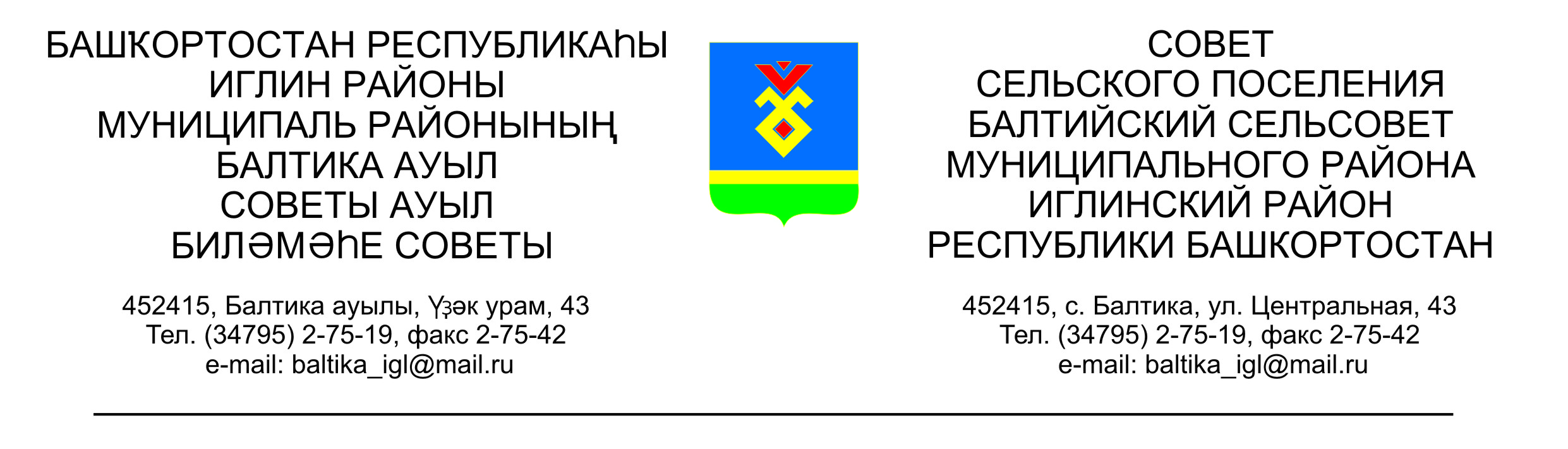                            КАРАР                                                               РЕШЕНИЕ«26» ноябрь 2021г.                          № 250                   «26» ноябрь 2021г.    О порядке учета предложений по проекту решения «О внесении изменений и дополнений в Устав сельского поселения Балтийский сельсовет муниципального района Иглинский район Республики Башкортостан» Во исполнение Федерального закона № 131-ФЗ от 6 октября 2003 г. «Об общих принципах организации местного самоуправления в Российской Федерации» Совет сельского поселения Балтийский сельсовет муниципального района Иглинский район Республики Башкортостан решил:1. Утвердить Порядок учета предложений по проекту решения «О внесении изменений и дополнений в Устав сельского поселения Балтийский сельсовет муниципального района Иглинский район Республики Башкортостан», а также участия граждан в его обсуждении (прилагается).2. Настоящее решение обнародовать на информационных стендах в здании администрации сельского поселения Балтийский сельсовет и населенных пунктов сельского поселения, а также разместить на официальном сайте органов местного самоуправления сельского поселения Балтийский сельсовет по адресу: baltiysk.sp-iglino.ru.3. Контроль за исполнением настоящего решения возложить на постоянную комиссию Совета по социально-гуманитарным вопросам (председатель – Бычковская О.В.).Глава сельского поселения 				                      И.М.Бугвин	УТВЕРЖДЕНРешением Совета сельскогопоселения Балтийский сельсовет                   муниципального района Иглинский                        район Республики Башкортостан от 26 ноября 2021 г. № 250ПОРЯДОКучета предложений по проекту решения «О внесении изменений и дополнений в Устав сельского поселения Балтийский сельсовет муниципального района Иглинский район республики Башкортостан»	1. Жители сельского поселения Балтийский сельсовет муниципального района Иглинский район Республики Башкортостан имеют право в письменной форме вносить предложения в Совет сельского поселения Балтийский сельсовет муниципального района Иглинский район Республики Башкортостан по адресу: РБ, Иглинский район, с.Балтика, ул. Центральная, д. 43 или по электронной почте baltiysk.sp-iglino.ru, а также участвовать в публичных слушаниях по обсуждению проекта решения «О внесении изменений и дополнений в Устав сельского поселения Балтийский сельсовет муниципального района Иглинский район Республики Башкортостан».Предложения по проекту решения «О внесении изменений и дополнений в Устав сельского поселения Балтийский сельсовет муниципального района Иглинский район Республики Башкортостан» должны содержать фамилию, имя, отчество, дату и место рождения, адрес регистрации по месту жительства и фактического проживания, серию, номер и дату выдачи паспорта гражданина или иного заменяющего его документа, наименование и код органа, выдавшего паспорт гражданина или иной заменяющий его документ.Предложения по проекту решения «О внесении изменений и дополнений в Устав сельского поселения Балтийский сельсовет муниципального района Иглинский район Республики Башкортостан» учитываются комиссией Совета сельского поселения Балтийский сельсовет муниципального района Иглинский район по подготовке и проведению публичных слушаний (далее – комиссия) в журнале учета предложений, который должен быть прошит и пронумерован.Предложения по проекту решения «О внесении изменений и дополнений в Устав сельского поселения Балтийский сельсовет муниципального района Иглинский район Республики Башкортостан» рассматриваются, обобщаются и учитываются комиссией при предварительном рассмотрении вышеназванного проекта решения.Комиссия вносит указанные предложения на рассмотрение Совета сельского поселения Балтийский сельсовет муниципального района Иглинский район с рекомендацией об их принятии или отклонении.Указанное решение комиссии рассматривается Советом до принятия решения «О внесении изменений и дополнений в Устав сельского поселения Балтийский сельсовет муниципального района Иглинский район Республики Башкортостан».